ПРЕДСТАВЛЕНИЕот 02 сентября 2016 года                                                                                                        № 11В соответствии с пунктом 5.2 раздела I Порядка осуществления внутреннего муниципального финансового контроля в Белоярском районе, городском и сельских поселениях в границах Белоярского района, утвержденного постановлением администрации Белоярского района от 21 января 2014 года № 37 «Об утверждении Порядка осуществления внутреннего муниципального финансового контроля в Белоярском районе, городском и сельских поселениях в границах Белоярского района», приказом Комитета по финансам и налоговой политике администрации Белоярского района от 15 августа 2016 года № 72-о «О проведении внепланового контрольного мероприятия» проведена проверка соблюдения законодательства Российской Федерации и иных нормативных правовых актов Российской Федерации о размещении заказов на поставки товаров, выполнение работ, оказание услуг для муниципальных нужд в муниципальном казенном учреждении администрация сельского поселения Полноват (далее – администрация сельского поселения Полноват), по результатам которого, выявлены следующее нарушение:Информация о расторжении муниципального контракта № 305 от 20 января 2015 года заключенного между администрацией сельского поселения Полноват и ОАО «ЮКЭК – Белоярский» размещена в единой информационной системе в сфере закупок с нарушением установленных Федеральным законом от 05 апреля 2013 года № 44-ФЗ «О контрактной системе в сфере закупок товаров, работ, услуг для обеспечения государственных и муниципальных нужд» (далее – Закон № 44-ФЗ) сроков такого размещения.Соглашение сторон о расторжении муниципального контракта № 305 от 20 января 2015 года заключено 27 мая 2015 года, информация о расторжении муниципального контракта размещена в единой информационной системе в сфере закупок 17 июня 2015 года.Согласно пункту 26 статьи 95 Закона № 44-ФЗ информация об изменении контракта или о расторжении контракта, за исключением сведений, составляющих государственную тайну, размещается заказчиком в единой информационной системе в течение одного рабочего дня, следующего за датой изменения контракта или расторжения контракта.Данное нарушение Закона № 44-ФЗ имеет признаки административного правонарушения, предусмотренного частью 1.3 статьи 7.30 Кодекса Российской Федерации об административных правонарушениях от 30 декабря 2001 года № 195-ФЗ (далее – КоАП), что влечет наложение административного штрафа на должностных лиц в размере пятнадцати тысяч рублей, на юридических лиц - пятидесяти тысяч рублей.С учетом изложенного и на основании пункта 7 раздела III Порядка осуществления внутреннего муниципального финансового контроля в Белоярском районе, городском и сельских поселениях в границах Белоярского района, утвержденного постановлением администрации Белоярского района от 21 января 2014 года № 37 «Об утверждении Порядка осуществления внутреннего муниципального финансового контроля в Белоярском районе, городском и сельских поселениях в границах Белоярского района», администрации сельского поселения Полноват, предлагается следующее:- объявить устное замечание лицу ответственному за осуществление закупок товаров, работ, услуг;- своевременно размещать в единой информационной системе в сфере закупок достоверную информацию в строгом соответствии с действующим законодательством Российской Федерации о контрактной системе в сфере закупок товаров, работ, услуг для обеспечения государственных и муниципальных нужд.О результатах рассмотрения настоящего представления и принятых мерах необходимо письменно проинформировать отдел внутреннего муниципального финансового контроля Комитета по финансам и налоговой политике администрации Белоярского района до 9 сентября 2016 года.Начальник отдела внутреннего муниципального финансового контроля                                                            Е.И. Янюшкина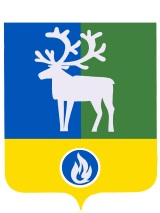 Белоярский район Ханты-Мансийский автономный округ – ЮграАДМИНИСТРАЦИЯ БЕЛОЯРСКОГО РАЙОНАКОМИТЕТ ПО ФИНАНСАМИ НАЛОГОВОЙ ПОЛИТИКЕГлаве сельского поселения ПолноватЛ.А. МакеевойЦентральная ул., д. 9, г.Белоярский, Ханты-Мансийский автономный округ – Югра, Тюменская область, 628161Тел. 2-22-18, факс 2-30-21 Е-mail: finotd@beloyarsky.wsnet.rn ОКПО 05228831, ОГРН 1028601521541ИНН/КПП 8611003426/861101001Главе сельского поселения ПолноватЛ.А. Макеевойот ______________2016 года №______на № _______ от ____________________Главе сельского поселения ПолноватЛ.А. Макеевой